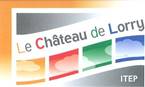 SaveurS du mondeKERMESSE ditep du Château de LorrySamedi  6 juillet 2019A l’occasion de sa kermesse de fin d’année, le Dispositif Thérapeutique Educatif et Pédagogique de Lorry-Les-Metz, organise un repas couscous, samedi 6 juillet, pour le repas de midi, afin de récolter des fonds pour financer des projets pédagogiques et éducatifs pour les enfantsVous avez la possibilité de :Partager un moment convivial et musical en mangeant sur place de 12h30 à 14h, au tarif de 12€/adulte ou 8€/enfant (couscous avec poulet, merguez)Venez Nombreux et avec le sourire ! Pour commander, merci de remettre le coupon ci-dessous, dûment complété et accompagné du règlement, au secrétariat du ditep du Château de Lorry les Metz pour Le 1er juillet 2019 , dernier délai.Nom(s) :						Prénom(s) :Souhaite commander des parts de couscous :Sur place : Nombre de parts : ……………… X 12€ (adulte) = ………………………… X 8€ (enfant) = ………… Règlement par chèque (libellé à l’ordre Du DITEP DU CHATEAU DE LORRY) d’un montant de ……………€ Règlement en espèces d’un montant de …………… €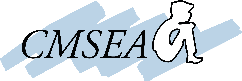 